План мероприятий,    посвященных Международному дню родного языка в МБОУ «СОШ№ 9»21 ФЕВРАЛЯ - МЕЖДУНАРОДНЫЙ ДЕНЬ РОДНОГО ЯЗЫКА   Международный день родного языка, провозглашенный Генеральной конференцией ЮНЕСКО в ноябре 1999 года, отмечается каждый год с февраля 2000 года для содействия языковому и культурному разнообразию и многоязычию.          Язык – выдающееся достижение народа и его неотъемлемый и неотделимый признак. Развитие языка целиком и полностью связано с развитием национальной культуры, и в этом плане язык выполняет свою общественную функцию.          В рамках празднования Международного дня родного языка, с целью пропаганды родного языка и привлечения внимания общества к проблеме сохранения и развития родного  языка и повышения у учащихся интереса к его изучению в период с 8-21 февраля в МБОУ «СОШ №9» прошли следующие мероприятия: - открытые уроки и внеклассные мероприятия в 1-11 классах по родным языкам на тему:  «Язык родной, дружи со мной»;- конкурс народных пословиц и загадок среди учащихся 1-4 классов;- литературные гостиные и выставки  по творчествам поэтов и писателей РД;- конкурсы рисунков и сочинений среди учащихся 5-9 классов на тему: «Мой родной язык»;- классные часы;- участие учащихся МБОУ «СОШ №9» в муниципальном этапе олимпиады школьников по родным языкам. Цель мероприятий: познакомить учащихся с «Днем родного языка», вызвать интерес учащихся к изучению и сохранению родного языка. Задачи: развивать толерантность к людям разных национальностей; дать понятие, что такое родной язык и почему его называют родным; способствовать развитию устной речи учащихся, воспитать уважение к культуре и традициям своего народа и народов, проживающих на Земле.    Мероприятия были проведены по утвержденному плану. Активное участие принимали не только учащиеся начального и среднего, но и старшего звена. Ребята дружно отметили, что  Дагестан – наш общий дом, на каком бы мы не говорили языке. Надо только об этом не забывать. И еще с большим усердием прививать детям уважение к языкам и культуре народов нашей страны. Эту задачу и старается претворить в жизнь педагогический коллектив   МБОУ «СОШ №9».   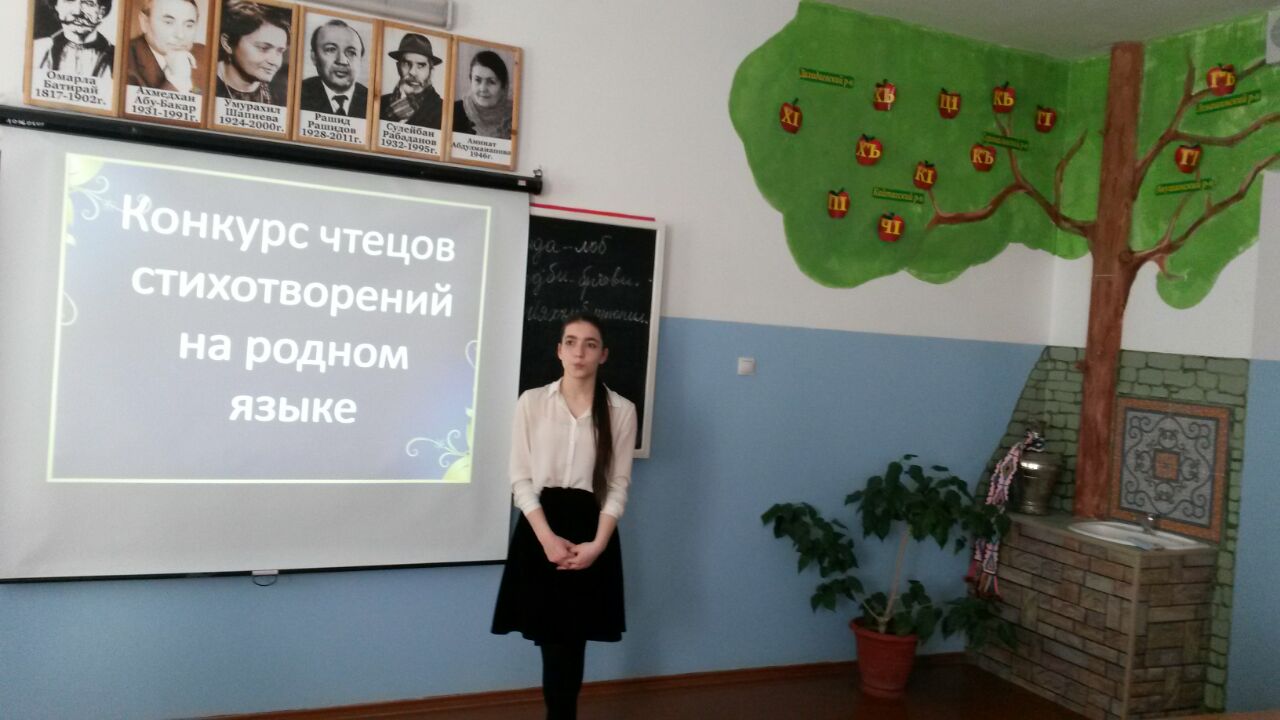     Ежегодно учащиеся нашей школы принимают участие в городских и республиканских олимпиадах, где показывают хороший результат.     Учащиеся совместно с учителями родных языков  подготовили замечательный концерт, где порадовали не только звонкими голосами, лихой пляской национальных танцев, но и хорошим чтением стихов на языках народов Дагестана.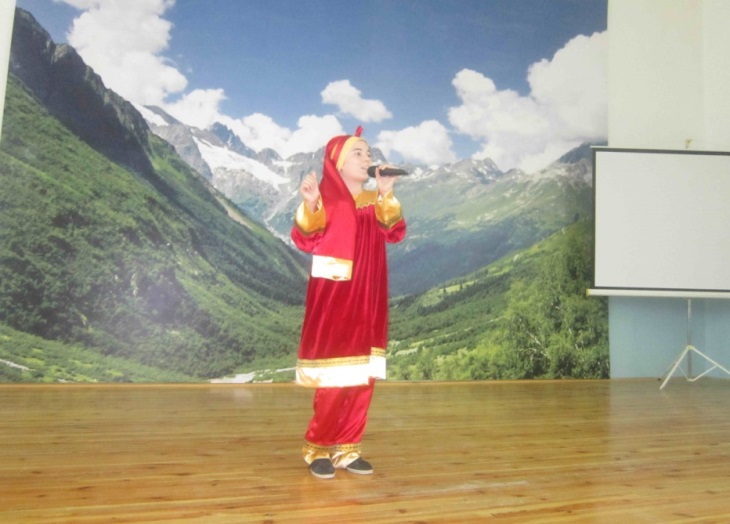 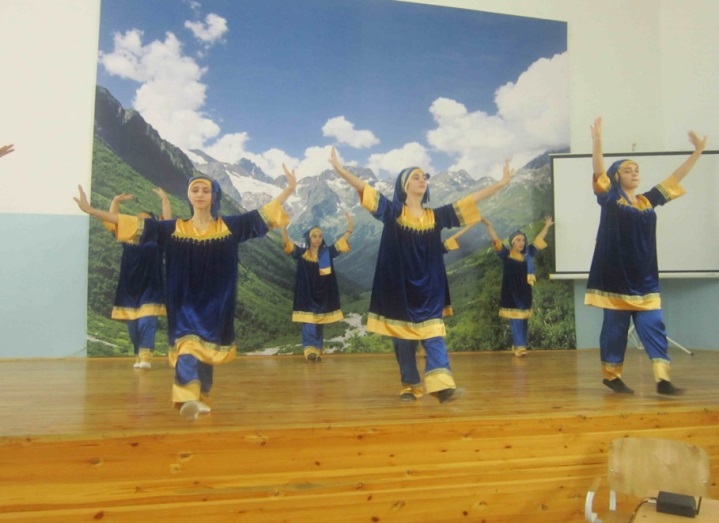 Учителя родных языков провели открытые уроки.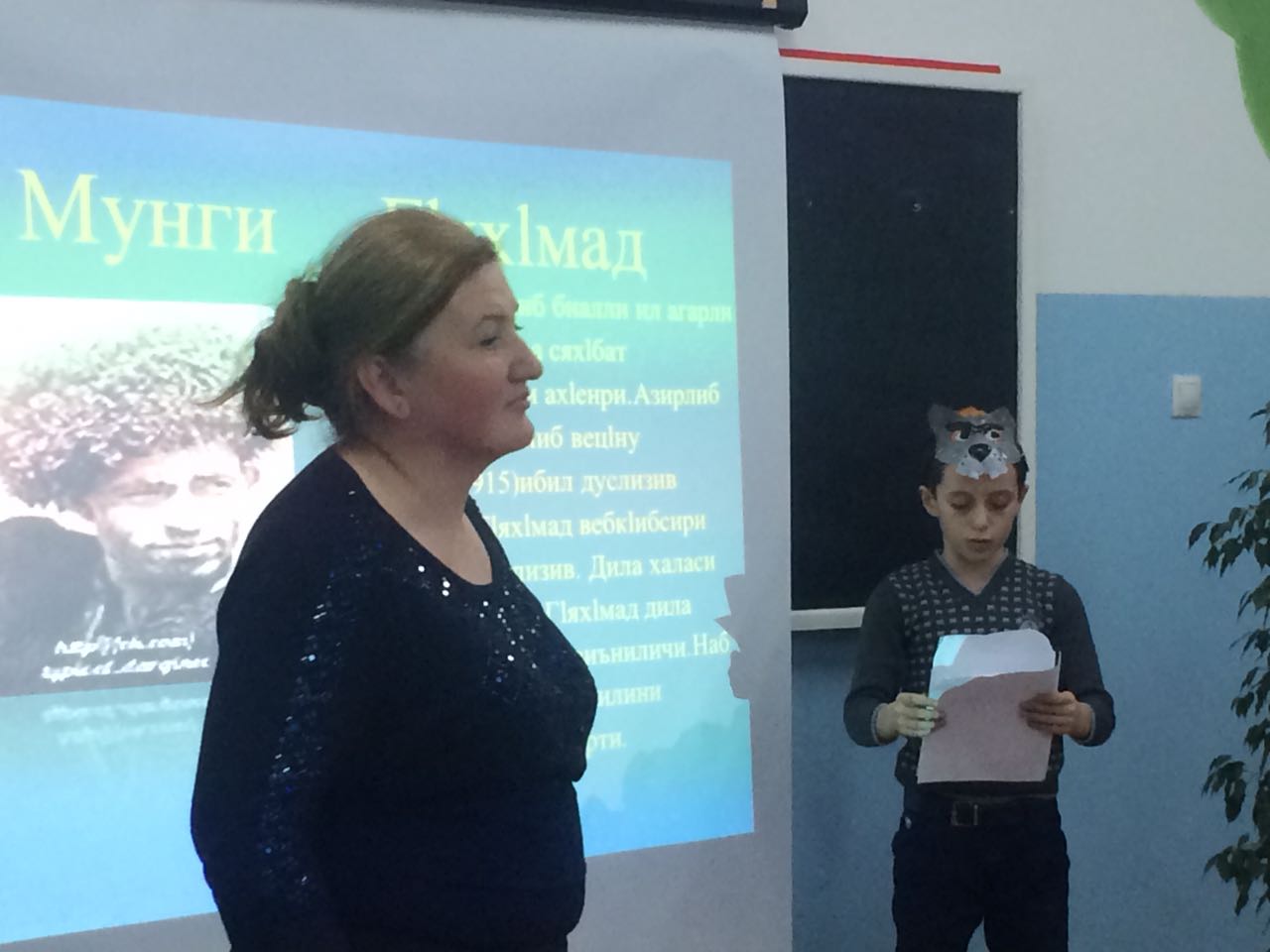 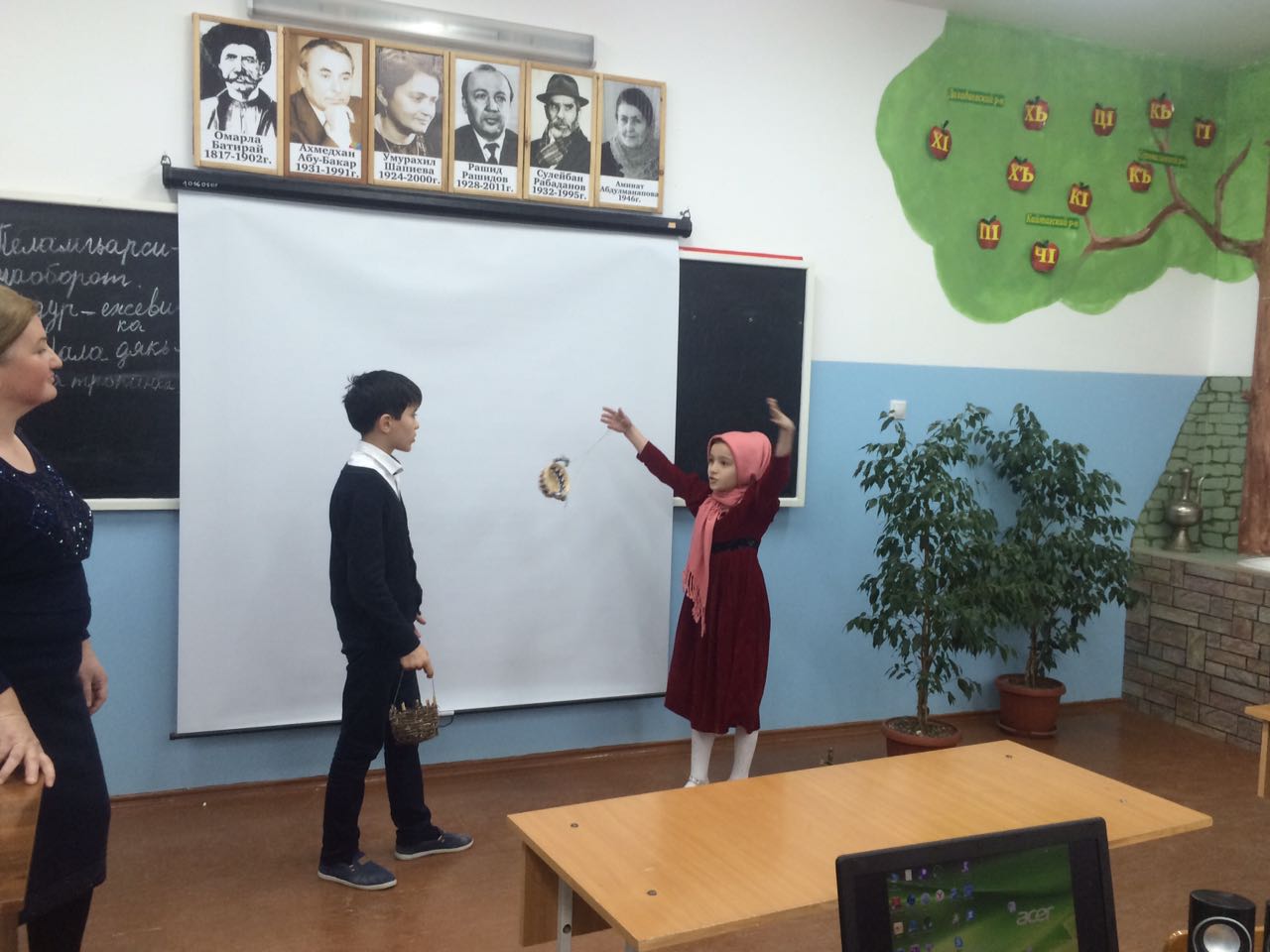 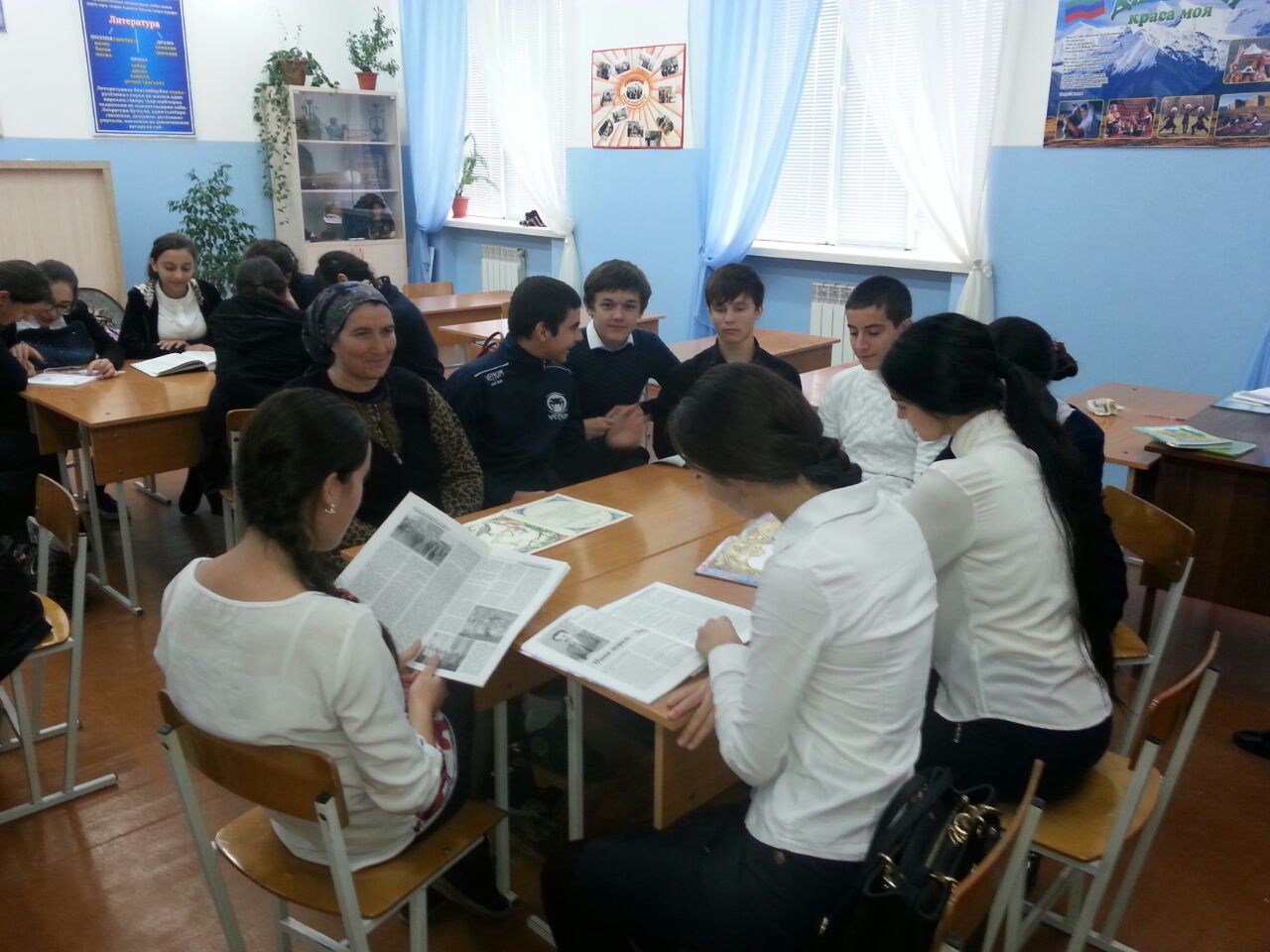  21 февраля в  институте педагогики им. Тахо-Годи прошла научно-практическая конференция, посвященная Международному дню родных языков, где принимала участие учитель даргинского языка МБОУ «СОШ №9» Гаджиева Сакинат Исаевна.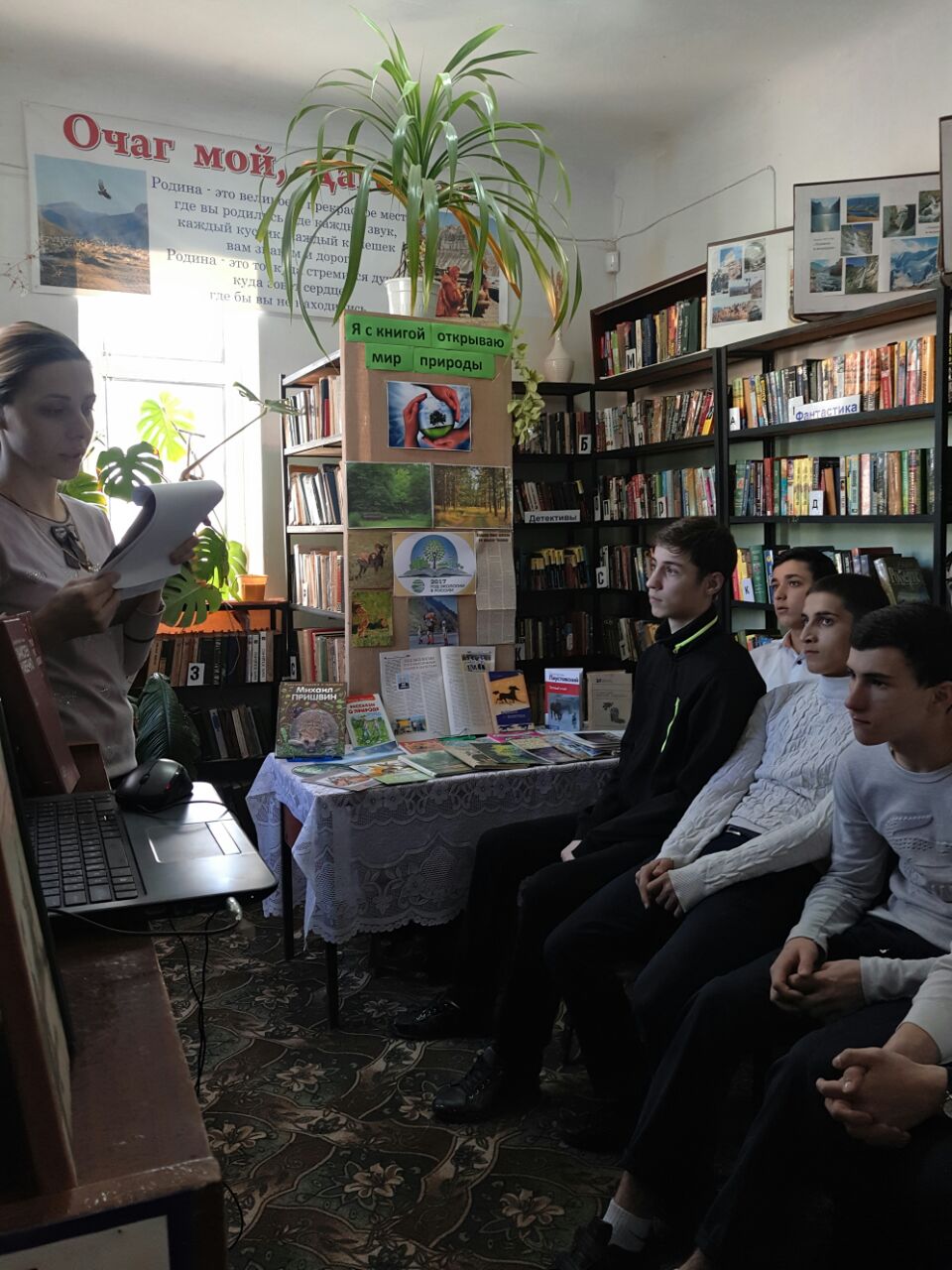 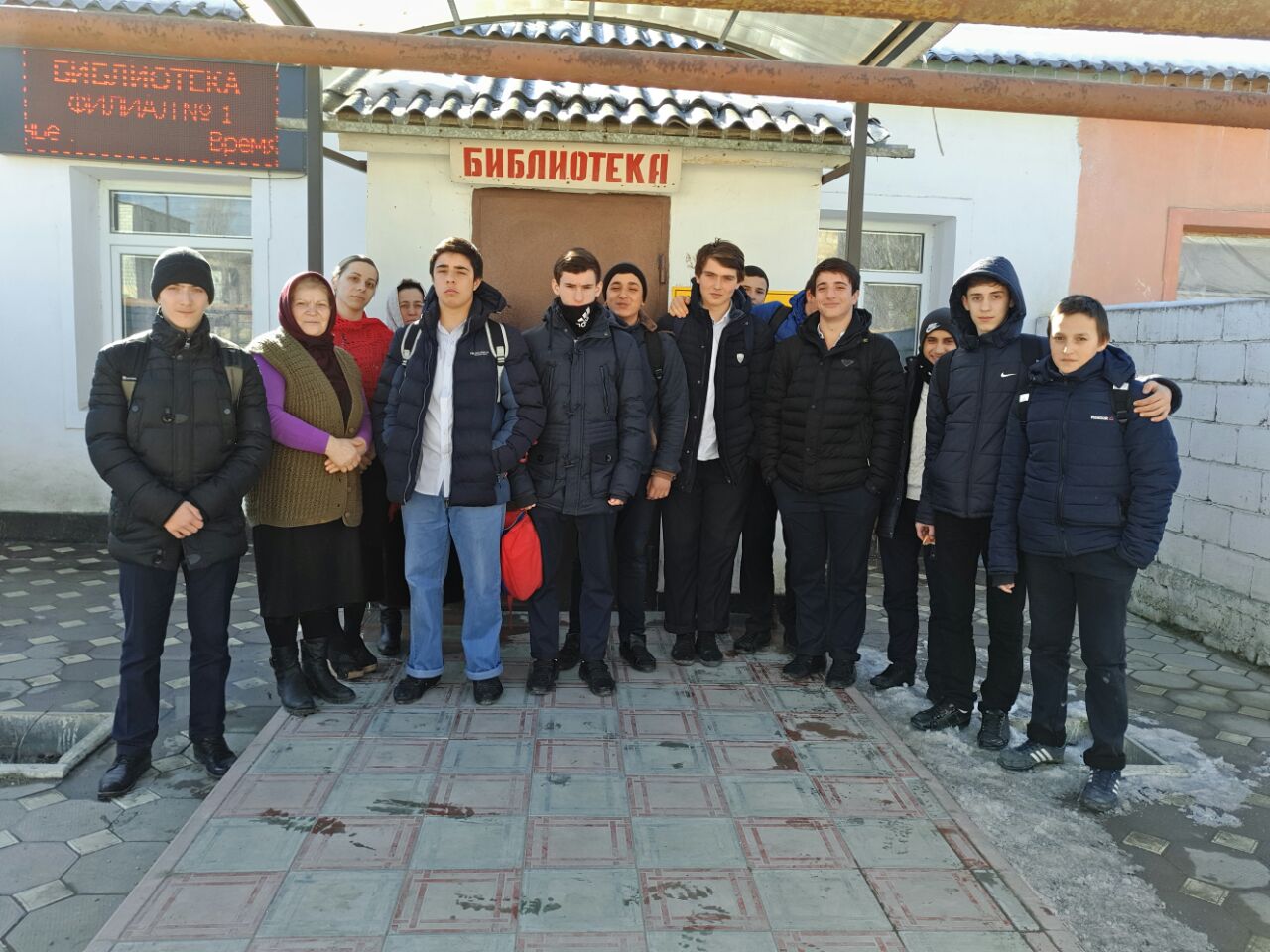 Учащиеся с удовольствием посетили библиотеку.На базе нашей школы проходил муниципальный этап конкурса «Лучший учитель родного языка».  Наша участница конкурса заняла 3 место – Гаджикеримова Калимат Ханмагомедовна Проведение Международного дня родного языка (21 февраля) подчеркивает важность сохранения культурного и языкового богатства в мире, где половина из 6000 существующих языков находится под угрозой исчезновения.Вот  что  говорит  об  этом  празднике  генеральный  директор  ЮНЕСКО  Коитиро  Мацуура:    «Отмечая Международный день родного языка... мы отдаем дань уважения несметному числу существующих в мире языков, культурам, которые они отражают, тому творческому заряду, который придают людям их развитие и формы выражения. В Международный день родного языка все языки признаются равными, поскольку каждый из них уникальным образом отвечает предназначению человека и каждый представляет живое наследие, которое нам следует оберегать».   Признание и уважение всех языков является ключом к сохранению мира.Если мы говорим лишь на одном языке, часть нашего мозга развивается меньше, наши творческие способности многое теряют.    Сберечь язык – очень важная задача. Обычно первый язык, на котором учится говорить человек – материнский или родной язык.  Педагогический коллектив МБОУ «СОШ №9» всегда изыскивает новые формы общения с родителями и новый подход к воспитанию детей в процессе познания ими истории и культуры родного края. Благодаря современным формам проведения подобных праздников у каждого ребенка развивается речь и мышление, происходит приобщение к своей культуре. Мы надеемся, что эти мероприятия, наполненные яркими впечатлениями и радостными улыбками, надолго останутся в памяти наших детей.         В ноябре в школе  прошло мероприятие – литературная композиция «Золотая осень».  Каждая группа представила яркую стенгазету со стихами, написанными на родном языке учащимися. На празднике самого прекрасного времени года выявили лучших чтецов на родном языке и исполнителей песен.  Очень эмоционально и проникновенно прочла стихотворение ученица 6 «в» класса на даргинском языке – Сулейманова Мадина и Сулейманова Марьям из 6 «в» на лакском языке.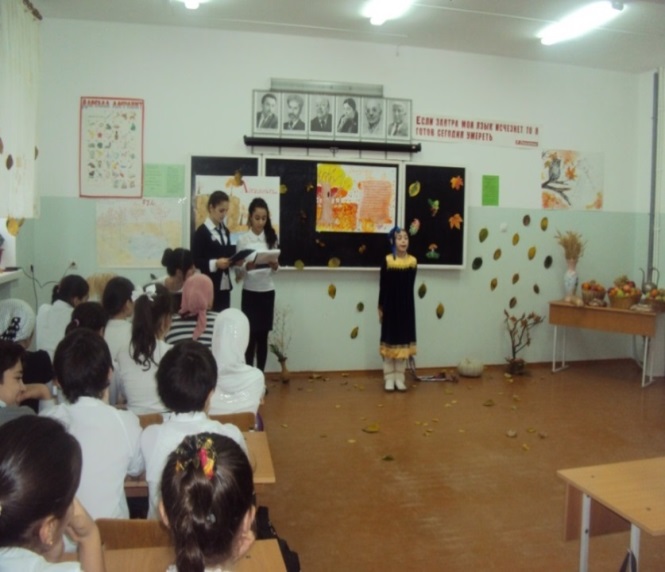    Лучше всех спела песню на даргинском языке Магомедова Патимат из 9 «г» класса.   7 апреля был проведён урок дагестанской литературы учителем Нукеровой Д.Г. « Дагестан – мой край родной» с приглашением  Аминат Абдулманаповой.  Учащиеся 9 классов читали стихи о родном крае, Шаихова Альбина, ученица 9 «б» класса выступила с исследовательской работой, рассказала об обычаях и традициях своего села.    Дайтиева Рукижат – 4 «а» класс и Мутаева Джамиля,  приняли участие в республиканском конкурсе лакской поэзии.Их наградили подарками (книги) и грамотами.В апреле-мае прошли промежуточные аттестацииПриоритетные направления и задачи на 2017-2018 учебный год:Для школы нужен учитель, способный овладеть новыми образовательными технологиями в обучении и воспитании. Самообразование учителя есть необходимое условие профессиональной деятельности педагога. Общество всегда предъявляло и будет предъявлять к учителю самые высокие требования. Для того чтобы учить других, нужно знать больше, чем все остальные.Цель: повысить свой теоретический, научно-методический уровень, профессиональное мастерство и компетентность как учителя родного языка и литературы и развитие благоприятной , мотивирующей потребности учащихся к учебеЗадачи самообразования по теме:-изучить учебно-методическую литературу по теме самообразования;- изучить опыт педагогов, школы, района, республики, страны;- овладеть новыми информационными технологиями путем внедрения их в учебно-воспитательный процесс;- вести мониторинг саморазвития школьников;- обобщить опыт педагогической работы по теме самообразования. -разработать систему изучения новых тем и контроля знаний учащихся в технологии деятельностного обучения; -развитие познавательного интереса через игру, нетрадиционные уроки, внеклассную работу;-дифференцированный и индивидуальный подход к учащимся при проведении всех форм контроля за знаниями учащихся;-разработать систему контроля, диагностики и мониторинга развития личностной сферы - мониторинг познавательных интересов, диагностика обучаемости и обученности, зоны ближайшего развития;№МероприятияСрокиОтветственные1Открытые уроки и внеклассные мероприятия в     1-11 классах по родным языкам, с использованием современных технологий и инсценированием народных произведений РД на тему: «Язык родной, дружи со мной»8 - 21.02Учителя родных языков, классные  руководители2Конкурс народных пословиц и загадок среди учащихся 1-4 классов.9.02Классные  руководители, учителя родных языков 3Выставки и презентации народного творчества в кабинетах родных языков и в библиотеках ОУ.8 - 21.02Учителя родных языков, библиотекарь4Литературные гостиные по творчеству поэтов и писателей РД.8 - 21.02Учителя родных языков, библиотекарь5Конкурсы чтецов на родных языках среди учащихся 10-11 классов.16.02Руководитель ШМО родн. яз.6Конкурс рисунков и сочинений среди учащихся 5-9 классов на тему: «Мой родной язык».17.02Учителя русского языка, учителя родных языков7Освещение мероприятий, посвященных Дню родного языка на сайтах ОУ, городских и республиканских СМИ.21.02-22.02Учитель информатики8Муниципальный  этап республиканского конкурса «Лучший учитель родного языка- 2017» на базе МБОУ «СОШ №9».28.02Зам.дир. по УВР, руководитель ШМО родного языка9Классные часы, посвященные международному Дню родного языка.8.02-21.02Классные  руководители10Олимпиады школьников по родным языкам и литературам на базе МБОУ «Каспийская гимназия».5.02,12.02Руководитель ШМО родного языка